KLASA: 400-01/23-01/22URBROJ: 2140-27-2-23-3Stubičke Toplice, 13.12.2023.Na temelju članka 289. Zakona o socijalnoj skrbi (Nar. nov. br. 18/22, 46/22, 119/22 i 71/23) i članka 25. t. 3. Statuta Općine Stubičke Toplice (Službeni glasnik Krapinsko-zagorske županije br. 16/09, 9/13, 15/18 i 7/21), Općinsko vijeće Općine Stubičke Toplice na svojoj 22. sjednici održanoj dana 13. prosinca 2023. godine donijelo je DRUGU IZMJENU ODLUKE O SOCIJALNOM PROGRAMUOPĆINE STUBIČKE TOPLICE ZA 2023. GODINUI.Drugom izmjenom proračuna Općine Stubičke Toplice za 2023. godinu osigurana su sredstva za potrebe socijalne skrbi u iznosu  od  24.110,00 eura.	Ovim Socijalnim programom, u okviru osiguranih sredstava, utvrđuju se prava utvrđena Zakonom o socijalnoj skrbi i druga prava i pomoći za osobe sa prebivalištem na području Općine Stubičke Toplice.II.Socijalnim programom za 2023. godinu raspoređuju se financijska sredstva koja se planiraju radi ostvarivanja prava sukladno Odluci o socijalnoj skrbi (Službeni glasnik Krapinsko-zagorske županije br. 53/22), Zakonu o socijalnoj skrbi (Nar. nov. br. Nar. nov. br. 18/22,  46/22, 119/22 i 71/23), Zakonu o odgoju i obrazovanju u osnovnoj i srednjoj školi (Narodne novine br.  87/08, 86/09, 92/10, 105/10, 90/11, 5/12, 16/12, 86/12, 126/12, 94/13, 152/14, 07/17, 68/18, 98/19, 64/20 i 151/22), Pravilniku o financiranju javnih potreba Općine Stubičke Toplice (Službeni glasnik Krapinsko-zagorske županije br. 23/15).	Izvori sredstava za financiranje aktivnosti koje obuhvaća socijalni program je proračun Općine – opći prihodi i primici.III.Predsjednik Općinskog vijeća Općine Stubičke TopliceTomislav Mlinarić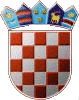 REPUBLIKA HRVATSKAKRAPINSKO-ZAGORSKA ŽUPANIJAOPĆINA STUBIČKE TOPLICEOPĆINSKO VIJEĆERedni brojOblik socijalne pomoćiStavka u proračunuPrva izmjena za 2023. godinu (eura)Druga izmjena za 2023. godinu (eura)Podmirenje troškova stanovanjaA1018012.500,001.020,00Poklon paketi - namirnice i kućne potrepštineA101802800,00600,00Jednokratne novčane naknadeA1018039.290,0015.400,00Jednokratna novčana naknada za novorođenčeA1018046.640,006.640,00Pogrebni troškoviA101806200,000,00Prijevoz pokojnikaA101807400,00450,00UKUPNO:19.830,0024.110,00